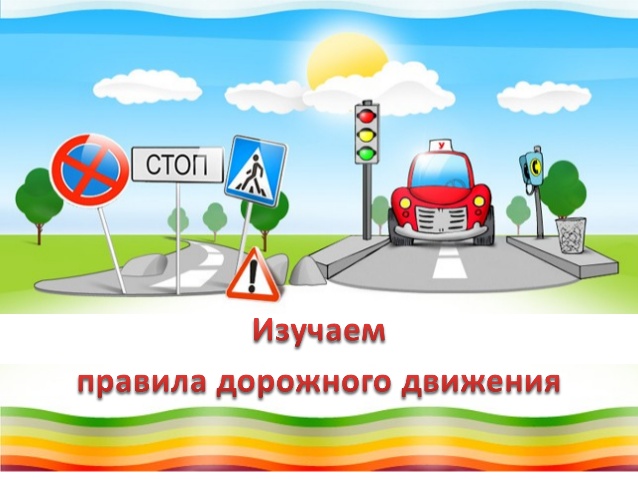 Тематический план по правилам дорожного движения(2 класс) Автор работы:Мишукова Ольга Ивановнаучитель начальных классовМБОУ Сосновской СОШ №1р. п. СосновкаСосновского районаТамбовской областиЗанятие 1. Тема: Движение транспорта и правила безопасного поведения на улицах и дорогах. Детский дорожно-транспортный травматизм.Цель занятия: расширить представление учащихся о дорожной среде, развивать целостность восприятия, чувство предвидения опасности, наблюдательность, дисциплинированность, умения и навыки безопасного поведения.Содержание:статистика происшествий;основные правила поведения на улицах и дорогах;отрицательные привычки;положительные привычки.Работа с учебной книжкой – тетрадью.Занятие 2. Тема: История появления автомобиля и правил дорожного движения.Цель занятия: развивать интерес к технике, ознакомить с историей появления автомобиля и правил дорожного движения, воспитывать дисциплинированность и ответственное отношение к соблюдению изложенных в ППД обязанностей пешеходов и пассажиров.Содержание:история появление транспортных средств;первый автомобиль России;Парижская конвенция по автомобильному движению, введение первых дорожных знаков.Работа с учебной книжкой – тетрадью.Занятие 3. Тема: Что мешает вовремя увидеть опасность на улицах? Что такое Госавтоинспекция?Цель занятия: формировать и развивать у учащихся целостное восприятие окружающей дорожной среды; провести анализ типичных ошибок в поведении детей на улицах и дорогах; ознакомить учащихся с терминами «Госавтоинспекция» и «ДПС»; разъяснить значимость работы в обеспечении порядка и безопасности на проезжей части дороги.Содержание:как себя вести, когда видишь стоящие транспортные средства, деревья, высокие сугробы, заборы, выходы из арок, кучи высоких бетонных плит, высокие рекламные щиты, которые мешают видеть улицу или дорогу;значение термина «Госавтоинспекция;дорожно-патрульная служба.Работа с учебной книжкой – тетрадью.Создание и обсуждение игровых ситуаций.Занятие 4. Тема: Сигналы для регулирования движения.Цель занятия: ознакомить учащихся с историей появления светофора, научить безопасно переходить улицу по зеленому сигналу светофора. Объяснить, в чем различие светофоров для водителей и для пешеходов; приучить к дисциплине на дороге, вырабатывать привычку переходить улицу только на зеленый сигнал светофора.Содержание:история появления светофора;кому светофоры подают сигналы;транспортные светофоры;светофоры для пешеходов.Занятие 5. Тема:Правила безопасного перехода улиц и дорог. Что нам помогает соблюдать безопасность на улицах и дорогах.Цель занятия: сформировать у учащихся представления о правостороннем движении транспорта, возможных опасностях и неожиданностях на улицах и дорогах, научить правильно ориентироваться в дорожных ситуациях, развивать двигательные умения и навыки безопасного поведения, воспитывать ответственность, дисциплинированность и культуру поведения.Содержание:правила дорожного движения – основа безопасности на улицах и дорогах;дорожные знаки, дорожная разметка и сигналы для регулирования движения.правостороннее движение;левостороннее движение.Работа с учебной книжкой – тетрадью.Игра «Пешеходы».Занятие 6. Тема: Новое об улицах, дорогах и дорожных знаках. Наиболее безопасный маршрут из школы домой и из дома в школу.Цель занятия: ознакомить учащихся с новыми понятиями «двустороннее» и «одностороннее» движение транспорта, расширить словарный запас по дорожной лексике, формировать и развивать целостность восприятия дорожной среды, воспитывать дисциплинированность в соблюдении Правил дорожного движения и безопасного поведения на улицах, дорогах и во дворах (езда на велосипеде); добиваться понимания, осознания и осмысления символов – схематичных обозначений на дорожных знаках. Доработка (переработка) маршрута из дома в школу и из школы домой, с учетом полученных знаний, обозначение знаков и сигналов на маршруте.Содержание:экскурсия по маршруту учащегося, у которого путь в школу самый опасный. Знаки и сигналы в «опасных местах»;вид дороги;особенности перехода;Работа с учебной книжкой – тетрадью.Занятие 7. Тема: Правила перехода перекрестка.Цель занятия: сформировать у учащихся представление о перекрестке, развивать осмысление, понимание и осознание его опасности как места, где пересекаются дороги и транспорт движется в разных направлениях. Научить безопасному поведению на перекрестке.Содержание:перекресток;регулируемый перекресток;нерегулируемый перекресток;правила перехода перекрестка.Работа с учебной книжкой – тетрадью.Игра «Перекресток».Занятие 8. Тема: Мы – пассажиры. Цель занятия: воспитывать у учащихся дисциплинированность, вежливость, уважительное отношение к пассажирам и культуру поведения в транспорте.Содержание:права и обязанности пассажиров;маршрутный транспорт;правила поведения в автомобиле;правила посадки и высадки из транспортного средства.Работа с учебной книжкой – тетрадью.Игра «Мы - пассажиры».Занятие 9. Тема: Экскурсия:«Я пешеход и пассажир»Цель занятия: обратить внимание на ДПС и патрульный автомобиль (по возможности), провести опрос о задачах несения службы, воспитывать дисциплинированность и культуру поведения учащихся, осудить опасное поведение пешеходов-нарушителей, показать учащимся светофоры транспортные и пешеходные, разметку на проезжей части дорог, перейти на противоположную сторону проезжей части с соблюдением правил перехода, на остановке понаблюдать, как выходят и входят пассажиры, как они переходят на противоположную сторону дороги, как они обходят стоящий транспорт (спереди или сзади), показать посадочную площадку трамвая, понаблюдать как пассажиры входят и выходят из трамвая, проехать на маршрутном транспорте, соблюдая правила культуры поведения.Содержание:закрепление материала по курсу обучения за 1-2 класс.Раздел. Основы медицинских знаний и оказание первой медицинской помощи.первая медицинская помощь при носовом кровотечении.ожоги. Как следует поступить, если произошел ожог?Итоговое тестирование для 2 класса:1. Какое дорожное движение принято в нашей стране? левостороннееправостороннеелевостороннее и правостороннее2. Для чего необходимо знать правила безопасного поведения на дорогах и  улицах? для того чтобы защищать свою жизнь и здоровьедля того чтобы взрослые не ругалисьдля того чтобы не наказал милиционер3. На загородных дорогах нет тротуаров. По какой обочине дороги безопасней идти?по направлению движения машиннавстречу движению машинпо любой обочине идти безопасно4. Что является самым опасным в дорожных «ловушках»?машинаневнимательный водительбеспечный пешеходто, что водитель и пешеход не видят друг друга5. Какое первое правило безопасного поведения?переходить дорогу только на зеленый свет светофоране играть на дорогепредвидеть опасную ситуацию6. В каком случае автомобиль может стать опасным для пешехода?когда в нем нет водителякогда машина несправнакогда водитель едущего автомобиля и пешеход не видят друг друга7. Кому нужны дорожные знаки?водителям и пешеходамводителямпешеходамвзрослым8. Как выглядят предупреждающие знаки?круглые, синего цветапрямоугольные, синего цветатреугольные, с красной каймой и белым фономкруглые, с красной каймой9. Как выглядят запрещающие знаки?круглые, синего цветапрямоугольные, синего цветатреугольные, с красной каймой и белым фономкруглые, с красной каймой10. Для чего нужна дорожная разметка?она делает дорогу красивойона помогает ориентироваться водителям и пешеходамона нужна водителям11. Кто отвечает за порядок на дороге?дорожно-ремонтная службадружинникигосударственная инспекция безопасности дорожного движения (ГИБДД)12. Если при работающем светофоре на перекрестке стоит регулировщик, то кому необходимо подчиняться при переходе дороги?светофорурегулировщикунеобходимо поступать как окружающиеЛитература:1. Матюхин В.А., Панченко О.Г., Рубин А.В. Методические рекомендации по обучению школьников правилам дорожного движения, Красноярск, 2006№ п/пТемаРассказ, рассказ – объяснение, беседаРабота с учебной книж-кой – тетра-дью ИграЭкскурсияПовторение и закреп-ление материалаВсего, акаде-миче-ских часовДвижение транспорта и правила безопасного поведения на улицах и дорогах. Детский дорожно-транспортный травматизм.20 мин20 мин5 мин1 чИстория появления автомобиля и правил дорожного движения.20 мин20 мин5 мин1 чЧто мешает вовремя увидеть опасность на улицах. Что такое Госавтоинспекция?15 мин25 мин5 мин1 чСигналы для регулирования движения.15 мин20 мин10 мин1 чПравила безопасного перехода улиц и дорог. Что нам помогает соблюдать безопасность на улицах и дорогах.15 мин15 мин10 мин5 мин1 чНовое об улицах, дорогах и дорожных знаках. Наиболее безопасный маршрут из школы домой и из дома в школу.5 мин10 мин30 мин1 чПравила перехода перекрестка.10 мин10 мин20 мин5 мин1 чМы – пассажиры. 10 мин5 мин25 мин5 мин1 чЯ пешеход и пассажир. Экскурсия.1ч 15 мин15 мин2 ч